ФЕДЕРАЛЬНОЕ ГОСУДАРСТВЕННОЕ БЮДЖЕТНОЕ ОБРАЗОВАТЕЛЬНОЕ УЧРЕЖДЕНИЕ ВЫСШЕГО ОБРАЗОВАНИЯ 
«БАШКИРСКИЙ ГОСУДАРСТВЕННЫЙ МЕДИЦИНСКИЙ УНИВЕРСИТЕТ» 
МИНИСТЕРСТВА ЗДРАВООХРАНЕНИЯ РОССИЙСКОЙ ФЕДЕРАЦИИ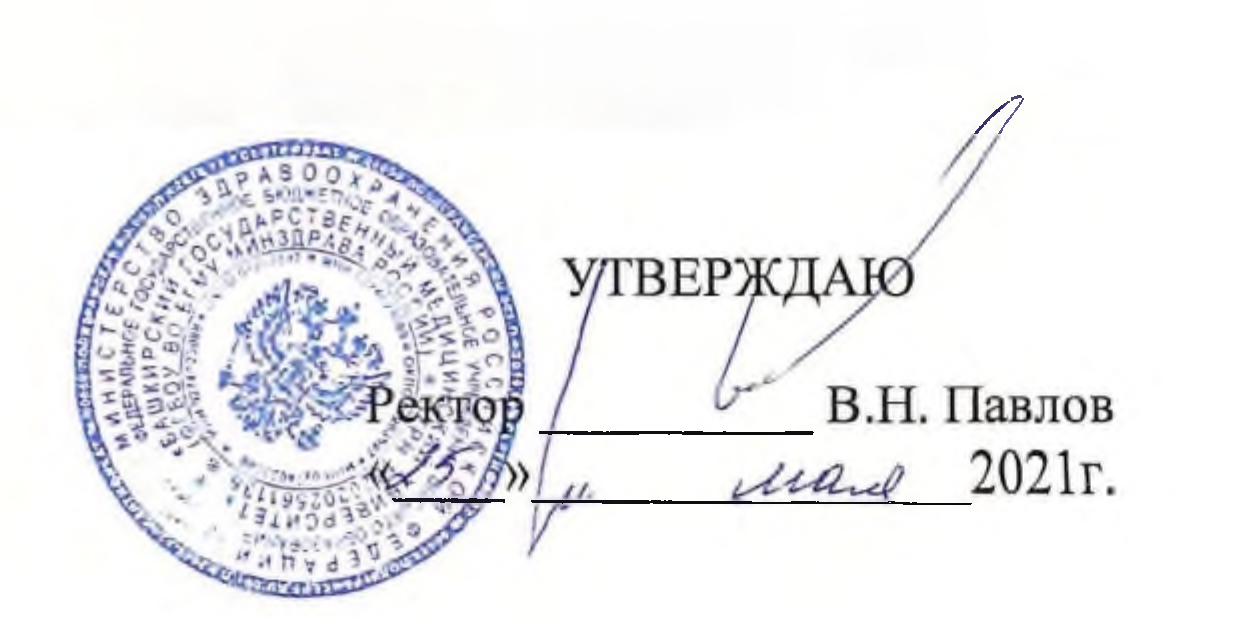 РАБОЧАЯ ПРОГРАММА ДИСЦИПЛИНЫ вариативной части основной образовательной программы высшего образованияуровень подготовки кадров высшей квалификации – программа ординатуры Клиническая иммунология   (наименование учебной дисциплины)Направление подготовки (специальность, код) 31.08.29 ГематологияФорма обучения 	           очная								Срок освоения ООП 	2 года								(нормативный срок обучения)Уфа2021При разработке рабочей программы дисциплины (модуля)  «Общественное здоровье и здравоохранение» в основу положены:Федеральный закон «Об образовании в Российской Федерации» от 29.12.2012. № 273-ФЗФГОС ВО по специальности 31.08.29 Гематология (уровень подготовки кадров высшей квалификации – программа ординатуры), утвержденный приказом Министерства образования и науки Российской Федерации от 25.08.2014. №1097Учебный план подготовки кадров высшей квалификации в ординатуре по специальности 31.08.54 Общая врачебная практика (семейная медицина), утвержденный Ученым Советом  ФГБОУ ВО БГМУ Минздрава России от 25.05.2021г. протокол № 6.Приказ Минобрнауки России от 25.08.2014 N 1097 "Об утверждении федерального государственного образовательного стандарта высшего образования по специальности 31.08.29 Гематология (уровень подготовки кадров высшей  квалификации)" (Зарегистрировано в Минюсте России 29.10.2014 N 34506). Рабочая программа дисциплины специальности 31.08.29 Гематология одобрена УМС по специальностям ординатуры от  25.05.2021 г., протокол № 6.Председатель   УМС                                     Зигитбаев Р.Н. Разработчики:Г. Ш. Сафуанова – профессор, д.м.н., зав.кафедрой терапии и ОВП с курсом гериатрии ИДПОВ. И. Никуличева – профессор, д.м.н., проф. кафедры терапии и ОВП с курсом гериатрии ИДПОА. Н. Чепурная – доцент, к.м.н., доц. кафедры  терапии и ОВП с курсом гериатрии ИДПОВВОДНАЯ ЧАСТЬЦель и задачи освоения дисциплины (модуля)Цель освоения дисциплины (Б1.В.ДВ.01.02) «Клиническая иммунология» основной профессиональной образовательной программы высшего образования (уровень подготовки кадров высшей квалификации – программа ординатуры) специальность 31.08.29 Гематология  - подготовка квалифицированного врача-гематолога, обладающего системой универсальных и профессиональных компетенций, способного и готового для самостоятельной профессиональной деятельности в условиях специализированной, в том числе высокотехнологичной, медицинской помощи; скорой, в том числе специализированной, медицинской помощи при неотложных состояниях в гематологии, при этом задачами дисциплины являются:профилактическая деятельность:предупреждение возникновения неотложных состояний среди пациентов гематологического профиля путем проведения профилактических и противоэпидемических мероприятий;диагностическая деятельность:диагностика заболеваний и патологических состояний пациентов на основе владения пропедевтическими, лабораторными, инструментальными и иными методами исследования, которые могут привести к неотложным состояниям;диагностика неотложных состояний;проведение медицинской экспертизы;лечебная деятельность:оказание специализированной медицинской помощи;участие в оказании скорой медицинской помощи при состояниях, требующих срочного медицинского вмешательства;оказание медицинской помощи при чрезвычайных ситуациях, в том числе участие в медицинской эвакуации;реабилитационная деятельность:проведение медицинской реабилитации и санаторно-курортного лечения у пациенток, которым потребовалось проведение интенсивной терапии;психолого-педагогическая деятельность:формирование у населения, пациентов и членов их семей мотивации, направленной на сохранение и укрепление своего здоровья и здоровья окружающих;организационно-управленческая деятельность:применение основных принципов организации оказания медицинской помощи в медицинских организациях и их структурных подразделениях;организация и управление деятельностью медицинских организаций, и (или) их структурных подразделений;организация проведения медицинской экспертизы;организация оценки качества оказания медицинской помощи пациентам;ведение учетно-отчетной документации в медицинской организации;создание в медицинских организациях и (или) их структурных подразделениях благоприятных условий для пребывания пациентов и трудовой деятельности медицинского персонала с учетом требований техники безопасности и охраны труда;соблюдение основных требований информационной безопасности.Место учебной дисциплины (модуля) в структуре ооп университетаУчебная дисциплина «Клиническая иммунология» относится к высшему образованию - уровню подготовки кадров высшей квалификации по программе ординатуры основной профессиональной образовательной программы высшего образования (уровень подготовки кадров высшей квалификации – программа ординатуры) специальность 31.08.29 Гематология.Для изучения данной дисциплины (модуля) необходимы знания, умения и навыки, разные уровни сформированных при обучении по основным образовательным программам высшего образования (специалитет) по специальностям «лечебное дело», «педиатрия».Требования к результатам освоения учебной дисциплины (модуля)Виды профессиональной деятельности, которые лежат в основе преподавания данной дисциплины: профилактическая;диагностическая;лечебная;реабилитационная;психолого-педагогическая;организационно-управленческая.Обучающиеся, успешно освоившие рабочую программу, будут обладать компетенциями, включающими в себя способность/готовность:к проведению профилактических медицинских осмотров, диспансеризации и осуществлению диспансерного наблюдения (ПК-2);к определению у пациентов патологических состояний, симптомов, синдромовзаболеваний, нозологических форм в соответствии с Международной статистической классификацией болезней и проблем, связанных со здоровьем (ПК-5);готовность к ведению и лечению пациентов с заболеваниями крови (ПК-6); реабилитационная деятельность:- готовность к применению природных лечебных факторов, лекарственной, немедикаментозной терапии и других методов у пациентов, нуждающихся в медицинской реабилитации (ПК-8); По окончании изучения рабочей программы «Клиническая иммунология» обучающийся должен знать:основы иммунологической помощи у больных с заболеваниями крови;показания и противопоказания для использования лекарственных препаратов в гематологии;основные группы препаратов, используемые для оказания помощи в гематологии;показания и противопоказания для использования различных трансфузионных сред.По окончании изучения рабочей программы «Клиническая иммунология» обучающийся должен уметь:определить показания к иммунологическому обследованию больного;уметь провести типирования клеток при заболеваниях крови;формулировать показания, определять количество и состав инфузионно-трансфузионных сред;контролировать состояние жизненноважных систем при проведении инфузионно-трансфузионной терапии;определять дозировку и осуществлять контроль при назначении лекарственной терапии лицам пожилого и старческого возраста.По окончании изучения рабочей программы «Клиническая иммунология» обучающийся должен владеть навыками:проведения мероприятий по обследованию больных с заболеваниями крови;Изучение данной учебной дисциплины направлено на формирование у обучающихся следующих профессиональных (ПК) компетенций:Содержание рабочей программы дисциплины (Б1.В.ДВ.01.02)«Клиническая иммунология»вариативной части основной профессиональной образовательной программы высшего образования уровень подготовки кадров высшей квалификации – программа ординатуры специальность 31.08.29 ГематологияОбъем учебной дисциплины и виды учебной работыОбщая трудоемкость дисциплины составляет 3 зачетные единицы 108 часа.Примерная тематика самостоятельной работы обучающихсяпо рабочей программе «Клиническая иммунология»: Симуляционный класс:отработка пункции лимфатических узловСимуляционный класс:отработка пункции селезёнкиПриобретение практических навыков выполнения сердечно – лёгочной реанимации.Работа по программе дистанционного обучения (участие в вебинарах).Примеры тематики интерактивных форм учебных занятий:Наличие печатных и (или) электронных образовательных и информационных ресурсовФормы и вид промежуточной аттестации обучающихся: 1. Зачёт (без оценки).2.Решение ситуационных задач, тестирование.Материалы для контроля уровня освоения темы: 1. Термин анемии означает:    а) Уменьшение общего объёма крови    б) Уменьшение объёма циркулирующей крови    в) Уменьшение гемоглобина и(или)эритроцитов в единице объёма крови2. К мегалобластным анемиям относится:    а)Хроническая железодефицитная анемия    б)витамин В12 дефицитная анемия    в)Аутоиммунная гемолитическая анемия3. Мононуклерные клетки это:    а) Лимфоциты?    б) Гибрид моноцита и лимфоцита?    в) Моноциты?4. Наличие филадельфийской хромосомы патогномонично для:    а) острого промиелоцитарного лейкоза?    б) хронического миелолейкоза?    в) хронического лимфолейкоза?    г) Эритремии?5.Субстратом опухоли при острых лейкозах является:а) зрелые дифференцируемые клетки, но с признаками атипии?   б) молодые, незрелые бластные клетки?   в) промежуточные клеточные формы?Материально-техническое обеспечение учебной дисциплины (модуля)Минимально необходимый для реализации программы ординатуры перечень материально-технического обеспечения включает в себя специально оборудованные помещения для проведения учебных занятий, в том числе:аудитории, оборудованные мультимедийными и иными средствами обучения, позволяющими использовать симуляционные технологии, с типовыми наборами профессиональных моделей и результатов лабораторных и инструментальных исследований в количестве, позволяющем обучающимся осваивать умения и навыки, предусмотренные профессиональной деятельностью, индивидуально; аудитории, оборудованные фантомной и симуляционной техникой, имитирующей медицинские манипуляции и вмешательства (фантом для проведения стернальной пункции и трепанобиопсии,), набор инструментов для определения групп крови и резус фактора, в количестве,	позволяющем обучающимся осваивать умения	и навыки, предусмотренные профессиональной деятельностью, индивидуально; помещения, предусмотренные для оказания медицинской помощи пациентам, в том числе	связанные с медицинскими вмешательствами, оснащенные специализированным оборудованием и (или) медицинскими изделиями (тонометр, стетоскоп, фонендоскоп, термометр, аппарат для измерения артериального давления с детскими манжетками, медицинские весы, ростомер, противошоковый набор, набор и укладка для оказания для экстренных профилактических и лечебных мероприятий, электрокардиограф, облучатель бактерицидный, пеленальный стол, сантиметровые ленты, аппаратура для гематологических исследованийпомещения для самостоятельной работы обучающихся, оснащенные компьютерной техникой с возможностью подключения к сети "Интернет" и обеспечениемКлинические базы для прохождения клинических практик:Организация обеспечена необходимым комплектом лицензионного программного обеспечения (состав определяется в рабочих программах дисциплин (модулей) и подлежит ежегодному обновлению).Электронно-библиотечные системы (электронная библиотека) и электронная информационно-образовательная среда обеспечивают одновременный доступ не менее 25 процентов обучающихся по программе ординатуры.Обучающимся обеспечен доступ (удаленный доступ), в том числе в случае применения электронного обучения, дистанционных образовательных технологий, к современным профессиональным базам данных и информационным справочным системам, состав которых определяется в рабочих программах дисциплин (модулей) и подлежит ежегодному обновлению.Методические рекомендации по организации изучения дисциплины:Обучение складывается из контактной работы (48час.), включающих лекционный курс и практические занятия, самостоятельную работу (60час.). Основное учебное время выделяется на практическую работу по специальности 31.08.29 ГематологияПрактические занятия проводятся в виде аудиторных занятий использованием наглядных пособий, решением ситуационных задач, ответов на тестовые задания, клинических разборов, участия в консилиумах, научно- практических конференциях врачей. Заседания научно-практических врачебных обществ, мастер-классы со специалистами практического здравоохранения, семинары с экспертами по актуальным вопросам в разных областях здравоохранения, встречи с представителями российских и зарубежных компаний. Работа с учебной литературой рассматривается как вид учебной работы по дисциплине Гематология и выполняется в пределах часов, отводимых на её изучение (в разделе СРО). Каждый обучающийся обеспечен доступом к библиотечным фондам Университета и кафедры.По каждому разделу учебной дисциплины разработаны методические рекомендации для ординаторов и методические указания для преподавателей. Исходный уровень знаний ординаторов определяется тестированием, текущий контроль усвоения предмета определяется устным опросом в ходе занятий, во время клинических разборов, при решении типовых ситуационных задач и ответах на тестовые задания.Вопросы по учебной дисциплине (модулю «Клиническая иммунология») включены в Государственную итоговую аттестацию по программе ординатуры специальности 31.08.29   Гематология(уровень подготовки кадров высшей квалификации).Курс   IIКонтактная работа – 48 ч.Лекции  − 4 ч. Практические занятия  -  24 ч.Семинарские занятия – 10 ч.Самостоятельная(внеаудиторная)  работа – 60 ч. Семестр  IIIЗачет - III семестрВсего 108 ч. (3 з.е.)Компе-тенцияСодержание компетенции (или ее части)Дисциплины,практикиРезультаты обученияВиды занятийОценочныесредстваПК-2готовностью кпроведениюпрофилактических медицинских осмотров, диспансеризации и осуществлению диспансерного наблюденияКлиническая иммунологияЗнать:-Регуляцию, физиологию органов иммунной системы;-Определение показаний, методов применения, лечебной эффективности трансфузий эритроцитарной массы, концентратов тромбоцитов, лейкоцитов, плазмы-Показания для применения гемотрансфузий-Взаимосвязь функциональных систем организма и уровни их регуляции.-Клинические и лабораторные проявления гиповолемии-Клинические проявления геморрагического шока, профилактические мероприятия-Ошибки и опасности гемотрансфузий и использование альтернативных методов - ауто гемотрансфузий-Посттрансфузионные осложнения-Принципы организации трансфузиологической помощи в лечебных учреждениях-Принципы компонентной гемотерапии в акушерстве и гинекологии-Оборудование и оснащение операционных, отделений (палат) интенсивной терапии. Инструменты для проведения гемотрансфузий, используемые в акушерско-гинекологической практике.-Техника безопасности при проведении гемотрансфузийУметь-Оформить медицинскую документацию на проведение гемотрансфузии.-Рассчитать индивидуальную потребность в коллоидных и кристаллоидных растворах-Оказать неотложную помощи при анафилактическом шокеВладеть-Техникой определения групп крови и резус- фактора-Методами типирования тканей и клтоек;Лекции,Практи-ческиезанятияТесты,ситуационныезадачиПК-5готовностью к определению у пациентов патологически х состояний, симптомов, синдромов заболеваний, нозологических форм в соответствии с Международнойстатистической классификацией болезней и проблем связанных со здоровьем.Клиническая иммунологияЗнать:Отраслевые стандарты диагностики и лечения в гематологии.клиническую симптоматику иммунологических нарушений  в гематологии.тактику лечебных мероприятий при иммунологических нарушениях.тактику лечебных мероприятий при иммунной недостаточности.тактику лечебных мероприятий при инфекционно-токсическом шоке.тактику лечебных мероприятий при HELLP- синдроме.Уметь:интерпретировать результаты лабораторных и инструментальных методов исследованияпоставить диагноз согласно Международной классификации болезней на основании данных основных и дополнительных методов исследованияпроводить основные и дополнительные методы исследования для уточнения диагнозаоказать реанимационные мероприятия при неотложных состоянияхВладеть:алгоритмом постановки развернутого клинического диагноза пациентам на основании международной классификации болезней;алгоритмом выполнения основных врачебных диагностических, инструментальных методов исследованияалгоритмом выполнения дополнительных врачебных диагностических, инструментальных методов исследованияЛекции,Практические занятияТесты,ситуационныезадачиПК-6готовностью к ведению и лечению пациентов с заболеваниями кровиКлиническая иммунологияЗнать:Клиническую симптоматику и терапию при иммунных  нарушениях.Физиологию и патологию системы гемостаза, коррекцию нарушений.Классификацию иммунологических нарушений;Приемы и методы обезболивания; основы инфузионно-трансфузионной терапии в гематологии;.Принципы предоперационной подготовки и послеоперационного ведения больных, профилактику осложнений.Показания к госпитализации больных.Оборудование и оснащение операционных, отделений (палат) интенсивной терапии. Технику безопасности при работе с аппаратурой. Хирургический инструментарий и шовный материал, используемые в гематологической практике.Принципы работы с аппаратами жизнеобеспечения.уметь:Получить информацию о течении иммунных нарушений;Выявить признаки ранней или поздней патологии беременности.Провести все мероприятия по профилактике синдрома полиорганной недостаточностиПровести все мероприятия по лечению и профилактике инфекционно-токсического шокаПровести дифференциальную диагностику коматозных состояний ;методиками аппаратного жизнеобеспеченияОперативным родоразрешением через естественные родовые пути-     Выполнением лапаротомии-     Оказание помощи при отравлениях, удушении, укусах насекомых и змейЛекции,практическиезанятияТесты,ситуационныезадачиПК-6готовностью к ведению и лечению пациентов с заболеваниями кровиКлиническая иммунологияЗнать:Клиническую симптоматику и терапию при иммунных  нарушениях.Физиологию и патологию системы гемостаза, коррекцию нарушений.Классификацию иммунологических нарушений;Приемы и методы обезболивания; основы инфузионно-трансфузионной терапии в гематологии;.Принципы предоперационной подготовки и послеоперационного ведения больных, профилактику осложнений.Показания к госпитализации больных.Оборудование и оснащение операционных, отделений (палат) интенсивной терапии. Технику безопасности при работе с аппаратурой. Хирургический инструментарий и шовный материал, используемые в гематологической практике.Принципы работы с аппаратами жизнеобеспечения.уметь:Получить информацию о течении иммунных нарушений;Выявить признаки ранней или поздней патологии беременности.Провести все мероприятия по профилактике синдрома полиорганной недостаточностиПровести все мероприятия по лечению и профилактике инфекционно-токсического шокаПровести дифференциальную диагностику коматозных состояний ;методиками аппаратного жизнеобеспеченияОперативным родоразрешением через естественные родовые пути-     Выполнением лапаротомии-     Оказание помощи при отравлениях, удушении, укусах насекомых и змейЛекции,практическиезанятияПК-8готовностью к применению природных лечебных факторов, лекарственных , немедикаментозной терапии и других методов у пациентов нуждающихся в медицинской реабилитации.Клиническая иммунологияЗнать:Клиническую симптоматику и терапию в неотложных состояниях в том числе гематологии, иммунологии;.Физиологию и патологию системы гемостаза, коррекцию нарушений.Приемы и методы обезболивания; основы инфузионно-трансфузионной терапии и гематологии..Принципы предоперационной подготовки и послеоперационного ведения больных, профилактику осложнений.Показания к госпитализации больных.Оборудование и оснащение операционных, отделений (палат) интенсивной терапии. Технику безопасности при работе с аппаратурой. Хирургический инструментарий и шовный материал, используемые в акушерско- гинекологической практике.Принципы работы с аппаратами жизнеобеспечения, уметь:Выявить признаки ранней или поздней патологии иммунной системы.Провести все мероприятия по профилактике синдрома полиорганной недостаточности Провести все мероприятия по лечению и профилактике инфекционно-токсического шока Провести дифференциальную диагностику коматозных состояний методиками аппаратного жизнеобеспечения оценить состояние беременной с целью своевременной госпитализации по уровню ЛПУ Лекции,ПрактическиезанятияТесты,опрос,презентации,ситуационныезадачиИндексНаименование дисциплин (модулей) и разделовБ1.В.ДВ.1.1Основы клинической иммунологииБ1.В.ДВ.1.2Анатомия и физиология иммунной системыБ1.В.ДВ.1.3Клиническая физиология иммунной системыБ1.В.ДВ.1.4Классификация нарушений иммунного статусаБ1.В.ДВ.1.5Основы интенсивной терапии Б1.В.ДВ.1.6Основы реанимации и интенсивной терапии при критических состояниях у больных с патологией иммунной системыБ1.В.ДВ.1.7Основные иммуномодуляторыВид учебной работыОбъем часовМаксимальная учебная нагрузка (всего)108Обязательная аудиторная учебная нагрузка (всего)48в том числе:лекции4практические занятия34семинары10Самостоятельная работа обучающегося (всего)24в том числе:самостоятельная внеаудиторная работа60Вид промежуточной аттестации: зачетВид промежуточной аттестации: зачет№ п/пФорма занятийТема занятийФормируемые компетенции(индекс)Критический разбор конкретной клинической ситуации1. Иммунодефицитное состояниеПК2, ПК-5, ПК-6, ПК-8Практическое занятие по отработке навыков1.Реанимация больных2. Показания для ТКМПК2, ПК-5, ПК-6, ПК-81Дуткевич, И. Г. Практическое руководство по клинической иммуногематологии [Текст]  / И. Г. Дуткевич. - СПб.:СпецЛит, 2018. - 159 с. 3 экз.Дополнительная 1Иммунодиагностические реакции [Текст]: учеб. пособие / ГБОУ ВПО "Баш. гос. мед. ун-т" МЗ РФ ; сост. Г. К. Давлетшина [и др.]. - Уфа, 2016. - 83 с.100 экз.Иммунодиагностические реакции [Электронный ресурс]: учеб. пособие / ГБОУ ВПО "Баш. гос. мед. ун-т" МЗ РФ; сост. Г. К. Давлетшина [и др.]. - Электрон. текстовые дан. - Уфа, 2016. - on-line. - Режим доступа: БД «Электронная учебная библиотека»http://library.bashgmu.ru/elibdoc/elib617.1.pdf. Неограниченный доступ2Интерпретация иммунограммы при воспалительных процессах [Текст] : учеб. пособие / ФГБОУ ВО «Баш. гос. мед. ун-т» МЗ РФ ; сост. А. А. Корженевский. - Уфа, 2017. - 114,[1] с. 100 экз.Интерпретация иммунограммы при воспалительных процессах [Электронный ресурс]: учеб. пособие / ФГБОУ ВО «Баш. гос. мед. ун-т» МЗ РФ ; сост. А. А. Корженевский. - Электрон. текстовые дан. - Уфа, 2017. - on-line. - Режим доступа: БД «Электронная учебная библиотека»http://library.bashgmu.ru/elibdoc/elib689.pdf.   Неограниченный доступКлиническая базаАдресОписание базыГБУЗ РКБ им. Куватоваг.Уфа, ул.Достоевского 132Гематологическое отделение относится к третьей  группе стационара, оказывающего специализированную, в том числе высокотехнологичную помощь больным с заболеваниями крови, разрабатывающие и тиражирующие новые методы диагностики и лечения гематологической  патологии и осуществляющей мониторинг и организационно методическое обеспечение деятельности стационаров республики. Отделение развернуто на 50 коек, функционирует ламинарная палата, палаты интенсивной терапии. Отделение оснащено современной диагностической и лечебной аппаратурой. 